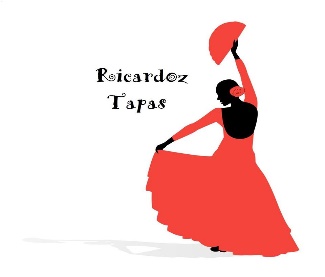 . MenukaartDrankenkaartCoca Cola (light)-7 Up-Cassis-Ice tea-Tonic-Bitter lemon-Appelsap-Fristi-Chocolademelk-Spa rood & blauw 2,50Zumo de naranja /Verse jus d’orange 3,50Fles water 0,75l 5,00Fles water met bubbels 0,75l 5,00Sangria Rood glas 4,50 /  1l 21,00Sangria wit (met Cava) glas 5,00 / 1l 25,00Tinto de verano (rode wijn met 7-up) 4,50Tap bier Heineken 2,50Heineken 0.0% 2,75Cruzcampo 3,50Alhambra 3,50Desperados 4,75Sol 4,75							Glas	   ½ l	          FlesCava Jaume Serra-Cava Brut                   4,50			25,00Jaume Serra Cava Brut is een cava met een stevige mousse, maar de belletjes blijven heel fijn. Lekker aromatisch en fris. In de smaak rond en zacht, levendig en goede zuren. Aangenaam wit fruit, met citrus en appel. Heerlijk verfrissend.Witte wijnColorea Verdejo					3,75       8,00	         17,50Deze super frisse & fruitige witte Spaanse wijn komt uit het grootste wijngebied van Spanje: La Mancha.Real Rubio Rioja	Een jonge, sprankelende witte wijn uit la Rioja  Gemaakt uit een variëteit van witte druiven die in de Rioja worden verbouwd: Viura, Sauvignon en Verdejo		4,50			20,50Recato Chardonny-Sauvignon	Knisperend, frisse aanzet van Sauvignon Blanc. Mooi vol van smaak met frisse zuren van limoen en ananas.	5,50			24,00Rode wijnColorea	Deze volle rode Spaanse wijn komt uit het grootste wijngebied van Spanje: La Mancha.
De wijn is zacht en zeer sappig van smaak. In de geur ruik je heerlijke tonen van donkerrood fruit.	3,75	     8,00	17,50El Perdiguero	Deze Baron de Ley El Perdiguero Barrica is afkomstig uit de wijnstreek Rioja, Spanje. 100% tempranillo. 		4,50			20,50Deze wijn is rond van smaak. The Guv’nor					5,50			24,00The Guv'nor is een heerlijke no-nonsense Grenache/Tempranillo uit Spanje. Een innovatieve wijn gemaakt van Tempranillo en Grenache druiven. De wijn smaakt overweldigend sappig en naar rood fruit.RoseDe Casta						3,75			17,50Deze rosé uit Catalunya is gemaakt van twee traditionele druivensoorten uit dit gebied: de garnacha en de carinena. De wijn heeft een verfijnde geur van iris en mimosa en ruikt naar het fruit van pruimen en kersenPort 3,50Sherry 3,50Martini 3.50Campari 4,50Licor 43 5,00Orochata 43 5,00Pacharan 5,00Brandy 5,00Cointreau 5,00Baileys 5,00Tia Maria 5,00Amaretto 5,00Grand Marnier 5,00Limoncello 5,00Tequila 4,90Absolut Wodka 5,00Ballantines Whisky 6,00Johnnie Walker Red Label 6,00Joseph Guy VS 6,50Remy Martin VSOP 7,00Licor de hierbas 5,00CoctėlesMojito 7,00Rum/limoensap/rietsuiker/muntSex on the Beach 7,00Vodka/Peachtree likeur/Cranberry sap/jus d’orangeTequila Sunrise 7,00Tequila/jus d’orange/grenadine/citroensapAgua de Valencia 7,00Cava/jus d’orange/wodka/ginCuba Libre 7,00Witte rum/Cola/limoensapBlue Lagoon 7,00Blue Curacao/ vodka/ 7 Up/ citroensapCaprinha 7,00Limoen/cachaça/ rietsuikerGin Tonic Mojito 7,00Gin/Tonic/limoen/muntGin Tonic Original 7,00Gin/tonic/jeneverbessen/limoenBalòn 43 7,00Licor 43/ citroensap/ bruisend water/schijfje sinaasappelCoctėles sin alcohol (alcoholvrije cocktails)Arizona Sunset 5,00Jus d’orange/7 up/ siroopCoctel de manzana con menta 5,00Bruisend water/citroensap/muntblaadjes/appelCafé y té Café Americano (heerlijk kopje koffie) 2,30Café solo (espresso) 2,30Café con leche (koffie met warme melk) 2,50Cortado (espresso met warme melk) 2,50Cappuccino (koffie met melkschuim laagje) 2,50Latte Macchiato (espresso met warme melk) 2,50Carajillo (espresso met brandy) 3,95Té diverse smaken 2,50Té de menta- muntthee 3,50Warme chocolademelk 3,00 (slagroom +0,50)Cafés especiales 7,00Irlandés-Español-Francés-Italiano-Kiss of fire 1. Pan con aioli 1. Pan con aioli Brood met knoflooksaus 2,50Brood met knoflooksaus 2,502. Pan con aioli, tapenade y mantequilla con hierbas               2. Pan con aioli, tapenade y mantequilla con hierbas               Brood met knoflooksaus, tapenade en kruidenboter 4,50Brood met knoflooksaus, tapenade en kruidenboter 4,503. Sopa del dia3. Sopa del diaSoep van de dag 6,00Soep van de dag 6,004. Aperitivos4. AperitivosBorrelplank met Spaanse kaas en worst, olijven, kroketjes 14,50Borrelplank met Spaanse kaas en worst, olijven, kroketjes 14,505. Tabla de queso 5. Tabla de queso Trio Spaanse kazen 8,50Trio Spaanse kazen 8,506. Tabla de Ibericos 6. Tabla de Ibericos Trio Spaanse worstsoorten 8,50Trio Spaanse worstsoorten 8,507 Tabla de  Jamón Serrano7 Tabla de  Jamón Serrano2 Soorten Serrano ham 8,502 Soorten Serrano ham 8,508. Tabla de queso y Ibericos combinado 8. Tabla de queso y Ibericos combinado Spaanse kazen en worstsoorten 14,50Spaanse kazen en worstsoorten 14,509. Tortilla 9. Tortilla Spaanse omelet van ei, aardappel en ui 4,00Spaanse omelet van ei, aardappel en ui 4,0010. Tostada con tomate y ajo10. Tostada con tomate y ajoBroodjes met tomaat, olie en knoflook € 4,00Broodjes met tomaat, olie en knoflook € 4,0011. Tosta serrano-chorizo-queso11. Tosta serrano-chorizo-quesoBroodjes met serrano ham, chorizo worst en Spaanse kaas 5,50Broodjes met serrano ham, chorizo worst en Spaanse kaas 5,5012. Ensalada mixta 12. Ensalada mixta Kleine gemengde salade met tonijn 4,00Kleine gemengde salade met tonijn 4,0013. Ensaladilla Rusa 13. Ensaladilla Rusa Salade van tonijn, aardappel, wortel en doperwten 4,50Salade van tonijn, aardappel, wortel en doperwten 4,5014. Patatas con aioli 14. Patatas con aioli Gefrituurde aardappeltjes met knoflooksaus 4,00Gefrituurde aardappeltjes met knoflooksaus 4,0015. Patatas Bravas15. Patatas BravasGefrituurde aardappeltjes met Spaanse rode saus 4,00Gefrituurde aardappeltjes met Spaanse rode saus 4,0016.Champiñones al ajillo16.Champiñones al ajilloChampignons gebakken in knoflookolie 4,00 Champignons gebakken in knoflookolie 4,00 17. Mejillones al vapor17. Mejillones al vaporMosselen gekookt in witte wijn met knoflook (alleen in het weekend) 6,95Mosselen gekookt in witte wijn met knoflook (alleen in het weekend) 6,9518. Gambas al ajillo18. Gambas al ajilloGarnalen gebakken in de olie 7,50Garnalen gebakken in de olie 7,5019. Gambas a la plancha con salsa verde19. Gambas a la plancha con salsa verdeGrote garnalen van de grill met knoflook-kruiden olie 8,50Grote garnalen van de grill met knoflook-kruiden olie 8,5020. Paella mixta 20. Paella mixta Paella met zeevruchten en kip 5,50Paella met zeevruchten en kip 5,5021. Calamares a la Romana21. Calamares a la RomanaGefrituurde inktvisringen met aioli 5,00Gefrituurde inktvisringen met aioli 5,0022. Boquerones22. BoqueronesAnsjovis in het zuur 5,50Ansjovis in het zuur 5,5023. Carcamusa23. CarcamusaStoofpotje uit Toledo met varkensvlees, Chorizo, doperwten, tomaat en wortel 7,50Stoofpotje uit Toledo met varkensvlees, Chorizo, doperwten, tomaat en wortel 7,50Stoofpotje uit Toledo met varkensvlees, Chorizo, doperwten, tomaat en wortel 7,5024.Empanadillas carne24.Empanadillas carnePasteitjes met rundvleesvulling 6,50Pasteitjes met rundvleesvulling 6,5025. Empanadillas espinaca-mozzarella25. Empanadillas espinaca-mozzarellaPasteitjes met spinazie-mozzarella vulling 5,95Pasteitjes met spinazie-mozzarella vulling 5,9526. Datiles con bacon26. Datiles con baconDadels omwikkeld met bacon 4,95Dadels omwikkeld met bacon 4,9527. Albondigas27. AlbondigasHuisgemaakte Spaanse gekruide gehaktballetjes in tomatensaus 5,95Huisgemaakte Spaanse gekruide gehaktballetjes in tomatensaus 5,95Huisgemaakte Spaanse gekruide gehaktballetjes in tomatensaus 5,9528. Croquetas de queso y espinaca28. Croquetas de queso y espinaca3 Kroketjes gevuld met kaas en spinazie 4,003 Kroketjes gevuld met kaas en spinazie 4,0029. Croquetas de bacalao29. Croquetas de bacalao3 Kabeljauw kroketjes 4,003 Kabeljauw kroketjes 4,0030. Croquetas de gambas30. Croquetas de gambas3 Garnalen kroketjes 4,003 Garnalen kroketjes 4,0031. Croquetas jamon Iberico31. Croquetas jamon Iberico3 Kroketjes gevuld met Iberico ham 4,003 Kroketjes gevuld met Iberico ham 4,0032. Chistorritas32. ChistorritasMild gekruide Spaanse worstjes 5,95Mild gekruide Spaanse worstjes 5,9533. Pollo al ajillo33. Pollo al ajilloHuisgemaakte kippenboutjes in knoflookolie 5,50Huisgemaakte kippenboutjes in knoflookolie 5,5034. Pimientos de padrón34. Pimientos de padrónGefrituurde Spaanse pepers 4,50Gefrituurde Spaanse pepers 4,5035, Hamburguesa de cerdo Iberico35, Hamburguesa de cerdo IbericoHamburger (180 gram) van het Iberico varken, met frites 15,50Hamburger (180 gram) van het Iberico varken, met frites 15,50Postres36. Crema Catalana36. Crema CatalanaVanillepudding met een gekarameliseerd suikerlaagje 4,50Vanillepudding met een gekarameliseerd suikerlaagje 4,5037. Pastel de chocolate con helado37. Pastel de chocolate con heladoChocoladetaartje met bolletje vanille-ijs en slagroom 6,00Chocoladetaartje met bolletje vanille-ijs en slagroom 6,0038. Tarta de Santiago38. Tarta de SantiagoSpaanse amandeltaart met bolletje vanille-ijs en slagroom 6,6,00Spaanse amandeltaart met bolletje vanille-ijs en slagroom 6,6,000039. Helado de limon 39. Helado de limon Citroen gevuld met citroenijs 6,50Citroen gevuld met citroenijs 6,5040. Helado de naranja 40. Helado de naranja Sinaasappel gevuld met sinaasappelijs 6,50Sinaasappel gevuld met sinaasappelijs 6,5041.Tabla de quesos41.Tabla de quesosKaasplankje met verschillende soorten Spaanse kaas 8,50Kaasplankje met verschillende soorten Spaanse kaas 8,50Complentarios:Complentarios:Patatas fritas  Patatas fritas  Portie frites 3,00Portie frites 3,00PanExtra brood 1.50Extra brood 1.50AceitunasAceitunasOlijven 3,00Olijven 3,00Heeft u een allergie? Meld het ons!